Year 6 SEND Transition Information 2021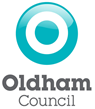 Deadline for return:  11th JunePlease complete this sheet for any SEND pupil who is at SEN support (K) or has an EHC (E) planPrimary school:       Name of SENCO: Pupil name:                                                        Sex: M/F    DOB: Address: UPN:Does the pupil have any formal diagnosis (e.g. ASD, ADHD, Dyslexia, Dyspraxia etc.) Please attach a copy of the official document.Please tick the agencies that are currently involved in the provision for the pupil.QEST		___			Educational Psychologist	___		SALT		___VI team  		___			CAMHS (Reflections)	___		HI team	___Social Care 	___			Health (please specify)	___Other agencies (please specify):Please tick if applicable to the pupilLooked After Child ____		   Live CAF / Early Help ____	On the CP Register ____PP _____How will you be sharing information with the secondary school?CPOMS?Hard CopyFirst ClassOtherDo you use EDUKEY PROVISION MAP?Current attainment – teacher assessmentPlease give a basic outline of the pupil’s additional needs:Does the pupil receive in class support?   	Yes/No		
If yes, how many hours per week?  		_______Please outline any one-to-one or small group interventions which the pupil receives: Please outline any specific strategies that have enabled the pupil to learn well and make good progress:Please email this questionnaire to the SENCO / Transition Coordinator at the appropriate schoolThank you for completing this questionnaire Current Stage on CoPPlease tick as relevantArea(s) of needPlease tick as relevantSEN supportCognition and learningSEN supportCommunication and interactionEHC planSocial, mental and emotional healthEHC planSensory and/or physicalEnglish (reading)English (writing)English (speaking and listening)MathsAbove/at/below age related expectationsWould the pupil benefit from:Please tick as relevantPrimary school visit by the SENCO or HLTA from (insert school name)